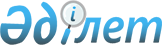 Об утверждении формы обязательства по отражению в декларации по налогу на добавленную стоимость суммы налога на добавленную стоимость, подлежащей уплате методом зачета по импорту товаров, и об их целевом использовании
					
			Утративший силу
			
			
		
					Приказ Министра финансов Республики Казахстан от 29 декабря 2008 года № 627. Зарегистрирован в Министерстве юстиции Республики Казахстан 8 января 2009 года № 5485. Утратил силу приказом Министра финансов Республики Казахстан от 30 декабря 2011 года № 687

      Сноска. Утратил силу приказом Министра финансов РК от 30.12.2011 № 687 (вводится в действие с 01.01.2012).      В соответствии со статьей 49 Закона Республики Казахстан "О введении в действие Кодекса Республики Казахстан "О налогах и других обязательных платежах в бюджет" (Налоговый кодекс)" ПРИКАЗЫВАЮ: 



      1. Утвердить форму обязательства по отражению в декларации по налогу на добавленную стоимость суммы налога на добавленную стоимость, подлежащей уплате методом зачета по импорту товаров, и об их целевом использовании согласно приложению к настоящему приказу. 



      2. Комитету таможенного контроля Министерства финансов Республики Казахстан обеспечить представление одного экземпляра обязательства, указанного в пункте 1 настоящего приказа, в налоговые органы по месту регистрации участников внешнеэкономической деятельности - плательщиков налога на добавленную стоимость не позднее 10 числа месяца, следующего за месяцем, в котором получено обязательство от получателя/импортера. 



      3. Признать утратившим силу приказ Председателя Налогового комитета Министерства финансов Республики Казахстан от 20 января 2006 года № 23 "Об утверждении формы обязательства по отражению в декларации по налогу на добавленную стоимость суммы налога на добавленную стоимость, подлежащего уплате методом зачета по импорту товаров, ввозимых для собственных производственных нужд, и о целевом использовании товаров, ввозимых для собственных производственных нужд, уплата налога на добавленную стоимость по которым производится методом зачета" (зарегистрированный в Реестре государственной регистрации нормативных правовых актов Республики Казахстан за № 4051, опубликованный в газете "Юридическая газета" 3 февраля 2006 года № 18-19 (998-999)). 



      4. Налоговому комитету Министерства финансов Республики Казахстан (Ергожин Д.Е.) направить настоящий приказ на государственную регистрацию в Министерство юстиции Республики Казахстан. 



      5. Настоящий приказ вводится в действие со дня первого официального опубликования и распространяется на отношения, возникающие с 1 января 2009 года.       Министр финансов 

      Республики Казахстан                       Б. Жамишев 

Утверждено приказом    

Министра финансов     

Республики Казахстан    

от 29 декабря 2008 года № 627 Начальнику Департамента       

таможенного контроля (таможни) 

______________________________  Обязательство 

по отражению в декларации по налогу на добавленную стоимость 

суммы налога на добавленную стоимость, подлежащей уплате 

методом зачета по импорту товаров, и об их целевом 

использовании  

Раздел 1. Общая информация       Получатель/импортер ___________________________________________ 

_____________________________________________________________________ 

_____________________________________________________________________ 

_____________________________________________________________________ 

_____________________________________________________________________ 

(полное наименование юридического лица, либо Ф.И.О. индивидуального 

предпринимателя)       Регистрационный номер налогоплательщика 

      _________________________ 

       | | | | | | | | | | | | |       Идентификационный номер (ИИН/БИН) налогоплательщика при его наличии 

      _________________________ 

       | | | | | | | | | | | | |       Свидетельство о постановке на регистрационный учет по НДС серия       ___________       _______________ 

       | | | | | |    N   | | | | | | | |   выдано "___"______ 20__г. _____________________________________________________________________ 

                  (наименование налогового органа) 

_____________________________________________________________________  

Раздел 2. Отражение в декларации по налогу на добавленную 

стоимость суммы налога на добавленную стоимость, подлежащей 

уплате методом зачета по импорту товаров       Обязуется отразить в декларации по налогу на добавленную стоимость за 

_____________________________________________________________________ 

                        (налоговый период) 

сумму налога на добавленную стоимость _______________________________ 

(____________________________________________________________________ 

_____________________________________________________________________ 

_____________________________________________________________) тенге, 

                        (сумма прописью) подлежащего уплате в бюджет методом зачета согласно грузовой таможенной декларации 

№ __________________________________________"______"_________20____г. 

_____________________________________________________________________  

Раздел 3. Целевое использование товаров, уплата налога на 

добавленную стоимость по которым производится методом зачета       В качестве товаров завезены: 

_____________________________________________________________________ 

_____________________________________________________________________ 

_____________________________________________________________________ 

_____________________________________________________________________ 

_____________________________________________________________________ 

_____________________________________________________________________ 

_____________________________________________________________________ 

                        (наименование товаров)       В связи с чем обязуется использовать указанные товары строго в соответствии с их целевым назначением, т.е. не для дальнейшей реализации, за исключением передачи в финансовый лизинг и возврата товара в режиме реэкспорта. 

      В случае нецелевого использования указанных товаров обязуется уплатить сумму налога на добавленную стоимость и пени в соответствии с таможенным и налоговым законодательствами Республики Казахстан.       Руководитель 

___________________________________________________/__________/ 

(Ф.И.О. руководителя либо Ф.И.О. индивидуального    (подпись) 

предпринимателя) _____________________________________________________________________ 

(Номер удостоверения личности, кем выдан и дата выдачи)       Обязательство принято "_______"__________ 20____ г.       Инспектор ____________/_________/   Дата "___"_______ 20___ г. 

                  (Ф.И.О.)   (подпись)       М.П. таможенного органа       Примечание: В соответствии со статьей 34 Закона Республики Казахстан "О введении в действие Кодекса Республики Казахстан "О налогах и других обязательных платежах в бюджет" (Налоговый кодекс)" на период до 1 января 2010 года свидетельством о постановке на регистрационный учет по налогу на добавленную стоимость признается также свидетельство о постановке на учет по налогу на добавленную стоимость.       Обязательство представляется в таможенный орган, осуществляющий таможенное оформление импортируемых товаров, в трех экземплярах. 
					© 2012. РГП на ПХВ «Институт законодательства и правовой информации Республики Казахстан» Министерства юстиции Республики Казахстан
				